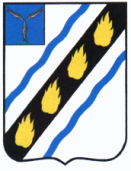 МЕЧЕТНЕНСКОЕ  МУНИЦИПАЛЬНОЕ  ОБРАЗОВАНИЕ СОВЕТСКОГО  МУНИЦИПАЛЬНОГО  РАЙОНА  САРАТОВСКОЙ  ОБЛАСТИСОВЕТ  ДЕПУТАТОВ (четвертого созыва)РЕШЕНИЕот 29.04.2020  №70 с.Мечетное  « Об утверждении отчета  об исполнении бюджета Мечетненского муниципального образования за 2019 год»Руководствуясь Уставом Мечетненского муниципального образования, Совет депутатов РЕШИЛ:             1. Утвердить отчет об исполнении  бюджета  Мечетненского муниципального образования за 2019 год по доходам в сумме  5407,3 тыс. рублей, расходам в сумме  5444,7 тыс. рублей с дефицитом  в сумме 37,4 тыс. рублей со следующими показателями:                        по поступлениям   доходов  в  бюджет  Мечетненского муниципального образования  за 2019 год  согласно приложению № 1;  распределению  расходов   за  2019 год по разделам и подразделам функциональной классификации расходов бюджетов РФ согласно приложению № 2;источникам  внутреннего финансирования  дефицита  бюджета Мечетненского муниципального образования  за 2019 год согласно приложению № 3;ведомственной структуре  расходов  бюджета Мечетненского муниципального образования за 2019 год согласно приложению № 4.           2.Настоящее решение вступает в силу  со дня принятия и подлежит опубликованию   в средствах массовой информации.Глава  Мечетненскогомуниципального  образования                                                 Е.Н. ЧуйковаСекретарь Совета депутатов 					Е.А.Дюкарева                                                                                  Приложение №2к решению Совета Депутатов                                                                                                         от29.04.2020г. № 70Распределение  расходов   за  2019 год по разделам и подразделам функциональной классификации расходов бюджетов РФ                                                                                                                           (тыс. руб.)Секретарь Совета депутатов 					Е.А.ДюкареваСекретарь Совета депутатов 					Е.А.ДюкареваСекретарь Совета депутатов 					Е.А.ДюкареваПриложение № 1к решению Совета депутатовот 29.04.2020г. №70Приложение № 1к решению Совета депутатовот 29.04.2020г. №70Приложение № 1к решению Совета депутатовот 29.04.2020г. №70Приложение № 1к решению Совета депутатовот 29.04.2020г. №70Приложение № 1к решению Совета депутатовот 29.04.2020г. №70Приложение № 1к решению Совета депутатовот 29.04.2020г. №70Приложение № 1к решению Совета депутатовот 29.04.2020г. №70Приложение № 1 к решению Совета Депутатовот 18.03.2020г. № 68Поступление доходов в бюджет Мечетненского муниципального образования  за 2019 годПоступление доходов в бюджет Мечетненского муниципального образования  за 2019 годПоступление доходов в бюджет Мечетненского муниципального образования  за 2019 годПоступление доходов в бюджет Мечетненского муниципального образования  за 2019 годПоступление доходов в бюджет Мечетненского муниципального образования  за 2019 годПоступление доходов в бюджет Мечетненского муниципального образования  за 2019 годПоступление доходов в бюджет Мечетненского муниципального образования  за 2019 годПоступление доходов в бюджет Мечетненского муниципального образования  за 2019 годПоступление доходов в бюджет Мечетненского муниципального образования  за 2019 годПоступление доходов в бюджет Мечетненского муниципального образования  за 2019 годПоступление доходов в бюджет Мечетненского муниципального образования  за 2019 годПоступление доходов в бюджет Мечетненского муниципального образования  за 2019 годПоступление доходов в бюджет Мечетненского муниципального образования  за 2019 годПоступление доходов в бюджет Мечетненского муниципального образования  за 2019 годПоступление доходов в бюджет Мечетненского муниципального образования  за 2019 годПоступление доходов в бюджет Мечетненского муниципального образования  за 2019 годтыс.рубтыс.рубтыс.рубНаименование показателяКод бюджетной классификацммУтвержденоУтвержденоУтвержденоИсполненоИсполненоИсполнено12333444Доходы бюджета - ИТОГОх5 480,75 480,75 480,75 407,35 407,35 407,3     в том числе: НАЛОГОВЫЕ И НЕНАЛОГОВЫЕ ДОХОДЫ000.1.00.00000.00.0000.0003 258,73 258,73 258,73 185,33 185,33 185,3НАЛОГИ НА ПРИБЫЛЬ, ДОХОДЫ000.1.01.00000.00.0000.0002 057,42 057,42 057,42 057,82 057,82 057,8Налог на доходы физических лиц000.1.01.02000.01.0000.1102 057,42 057,42 057,42 057,82 057,82 057,8Налог на доходы физических лиц с доходов, источником которых является налоговый агент, за исключением доходов, в отношении которых исчисление и уплата налога осуществляются в соответствии со статьями 227, 227.1 и 228 Налогового кодекса Российской Федерации000.1.01.02010.01.0000.1102 054,32 054,32 054,32 054,72 054,72 054,7Налог на доходы физических лиц с доходов, полученных от осуществления деятельности физическими лицами, зарегистрированными в качестве индивидуальных предпринимателей, нотариусов, занимающихся частной практикой, адвокатов, учредивших адвокатские кабинеты, и других лиц, занимающихся частной практикой в соответствии со статьей 227 Налогового кодекса Российской Федерации000.101.02020.01.0000.1100,30,30,30,30,30,3Налог на доходы физических лиц с доходов, полученных физическими лицами в соответствии со статьей 228 Налогового Кодекса Российской Федерации000.1.01.02030.01.0000.1102,82,82,82,82,82,8НАЛОГИ НА СОВОКУПНЫЙ ДОХОД000.1.05.00000.00.0000.000------Единый сельскохозяйственный налог000.1.05.03000.01.0000.110------Единый сельскохозяйственный налог000.1.05.03010.01.0000.110------Единый сельскохозяйственный налог (за налоговые периоды, истекшие до 1 января 2011 года)000.105.03020.01.0000.110------НАЛОГИ НА ИМУЩЕСТВО000.1.06.00000.00.0000.0001 021,31 021,31 021,31 022,91 022,91 022,9Налог на имущество физических лиц000.1.06.01000.00.0000.11093,293,293,293,893,893,8Налог на имущество физических лиц, взимаемый по ставкам, применяемым к объектам налогообложения, расположенным в границах поселений000.1.06.01030.10.0000.11093,293,293,293,893,893,8Земельный налог000.1.06.06000.00.0000.110928,1928,1928,1929,1929,1929,1Земельный налог с организаций, обладающих земельным участком, расположенным в границах сельских  поселений 000.1.06.06033.10.0000 .110328,6328,6328,6330,0330,0330,0 Земельный налог с физических лиц 000.1.06.06040.00.0000.110599,6599,6599,6599,1599,1599,1  Земельный налог с физических лиц, обладающих земельным участком, расположенным в границах сельских поселений 000.1.06.06043.10.0000.110599,6599,6599,6599,1599,1599,1ДОХОДЫ ОТ ИСПОЛЬЗОВАНИЯ ИМУЩЕСТВА, НАХОДЯЩЕГОСЯ В ГОСУДАРСТВЕННОЙ И МУНИЦИПАЛЬНОЙ СОБСТВЕННОСТИ000.1.11.00000.00.0000.000180,0180,0180,0104,6104,6104,6Доходы, получаемые в виде арендной либо иной платы за передачу в возмездное пользование государственного и муниципального имущества (за исключением имущества бюджетных и автономных учреждений, а также имущества государственных и муниципальных унитарных предприятий, в том числе казенных)000.1.11.05000.00.0000.120------Доходы от сдачи в аренду имущества, находящегося в оперативном управлении органов государственной власти, органов местного самоуправления, государственных внебюджетных фондов и созданных ими учреждений (за исключением имущества бюджетных и автономных учреждений)000.1.11.05030.00.0000.120------Доходы от сдачи в аренду имущества, находящегося в оперативном управлении органов управления сельских поселений и созданных ими учреждений (за исключением имущества муниципальных бюджетных и автономных учреждений)000.1.11.05035.10.0000.120-------Прочие поступления от использования имущества, находящегося в собственности поселений000 111 09045 10 0000 120180,0180,0180,0180,0104,6104,6104,6ШТРАФЫ, САНКЦИИ, ВОЗМЕЩЕНИЕ УЩЕРБА000 116 00000 00 0000 000-------Прочие поступления от денежных взысканий (штрафов) и иных сумм в возмещении ущерба, зачисляемые в бюджеты поселений000 116 90050 10 0000 140-------БЕЗВОЗМЕЗДНЫЕ ПОСТУПЛЕНИЯ000.2.00.00000.00.0000.0002 222,02 222,02 222,02 222,02 222,02 222,02 222,0БЕЗВОЗМЕЗДНЫЕ ПОСТУПЛЕНИЯ ОТ ДРУГИХ БЮДЖЕТОВ БЮДЖЕТНОЙ СИСТЕМЫ РОССИЙСКОЙ ФЕДЕРАЦИИ000.2.02.00000.00.0000.0002 087,02 087,02 087,02 087,02 087,02 087,02 087,0Дотации бюджетам субъектов Российской Федерации и муниципальных образований000.2.02.10000.00.0000.15062,462,462,462,462,462,462,4Дотации на выравнивание бюджетной обеспеченности000.2.02.15001.00.0000.15062,462,462,462,462,462,462,4Дотации бюджетам поселений на выравнивание бюджетной обеспеченности000.2.02.15001.10.0000.15062,462,462,462,462,462,462,4Субсидии бюджетам бюджетной системы Российской Федерации (межбюджетные субсидии)000 202 20000 00 0000 150789,6789,6789,6789,6789,6789,6789,6Прочие субсидии000 202 29999 00 0000 150789,6789,6789,6789,6789,6789,6789,6Прочие субсидии бюджетам сельских поселений000 202 29999 10 000 150789,6789,6789,6789,6789,6789,6789,6Субвенции бюджетам субъектов РФ и муниципальных образований000 202 30000 00 0000 15082,982,982,982,982,982,982,9Субвенции бюджетам на осуществление первичного воинского учета на территориях, где отсутствуют военные комиссариаты000 202 35118 00 0000 15082,982,982,982,982,982,982,9Иные межбюджетные трансферты000.202.40000.00.0000.1501 152,11 152,11 152,11 152,11 152,11 152,11 152,1Иные межбюджетные трансферты000.202.40014.10.0000.150983,1983,1983,1983,1983,1983,1983,1Межбюджетные трансферты, передаваемые бюджетам сельских поселений из бюджетов муниципальных районов на осуществление части полномочий по решению вопросов местного значания в соответствии с заключенными соглашениями 000.202.49999.10.0000.150169,0169,0169,0169,0169,0169,0БЕЗВОЗМЕЗДНЫЕ ПОСТУПЛЕНИЯ ОТ НЕГОСУДАРСТВЕННЫХ ОРГАНИЗАЦИЙ000.204.00000.00.0000.00050,050,050,050,050,050,0Безвозмездные поступления от негосударственных организаций в бюджеты сельских поселений000.204.05000.10.0000.15050,050,050,050,050,0Прочие безвозмездные поступления от негосударственных организаций в бюджеты сельских поселений000.204.05099.10.0000.15050,050,050,050,050,0Прочие межбюджетные транферты, передаваемые бюджетам000.2.07.00000.00.0000.15085,085,085,085,085,0ПРОЧИЕ БЕЗВОЗМЕЗДНЫЕ ПОСТУПЛЕНИЯ000.2.07.05000.10.0000.15085,085,085,085,085,0Прочие безвозмездные поступления в бюджеты поселений000.2.07.05030.10.0000.15085,085,085,085,085,0НаименованиеРазделПод -разделГодовой планИсполнение12345ОБЩЕГОСУДАРСТВЕННЫЕ    ВОПРОСЫ01003003,32842,2Функционирование высшего должностного лица субъекта РФ  и муниципального образования0102687,8676,5Функционирование  Правительства   Российской Федерации, высших  исполнительных  органов государственной  власти субъектов Российской Федерации, местных администраций01041594,11546,7Обеспечение проведения выборов и референдумов0107--Другие общегосударственные вопросы0113721,4619,0НАЦИОНАЛЬНАЯ ОБОРОНА020082,982,9Мобилизационная и вневойсковая подготовка020382,982,9НАЦИОНАЛЬНАЯ ЭКОНОМИКА04001042,21042,2Топливно-энергетический комплекс040229,029,0Дорожное хозяйство0409901,4901,4Другие вопросы в области национальной экономики0412111,8111,8ЖИЛИЩНО-КОММУНАЛЬНОЕ  ХОЗЯЙСТВО05001469,41438,4Жилищное хозяйство05       01220,1220,1Коммунальное хозяйство05021030,81030,8Благоустройство0503218,5187,5СОЦИАЛЬНАЯ ПОЛИТИКА100039,039,0Пенсионное обеспечение10 0139,039,0Всего расходов:5636,85444,7Результат исполнения бюджета (дефицит «-»,  профицит «+»)-156,1-37,4Приложение № 3 к решению Совета Депутатовк решению Совета Депутатовот 29.04.2020г. № 70от 29.04.2020г. № 70Источники внутреннего финансирования дефицита бюджета Мечетненского муниципального образования  за 2019 год.Источники внутреннего финансирования дефицита бюджета Мечетненского муниципального образования  за 2019 год.Источники внутреннего финансирования дефицита бюджета Мечетненского муниципального образования  за 2019 год.Источники внутреннего финансирования дефицита бюджета Мечетненского муниципального образования  за 2019 год.тыс.рубКод источника Исполнено финансированияУтвержденные Исполнено  Наименование показателядефицита бюджета бюджетныеИсполнено по бюджетной назначенияИсполнено классификацииИсполнено 1234Источники финансирования дефицита бюджета - всегоx156,137,4Изменение остатков средств 000 01 00 00 00 00 0000 000156,137,4Изменение остатков средств на счетах по учету  средств бюджетов000 01 05 00 00 00 0000 000156,137,4Увеличение остатков средств, всего000 01 05 00 00 00 0000 500-5 480,7-5 636,9Увеличение прочих остатков денежных средств  бюджетов поселений000 01 05 02 01 10 0000 510-5 480,7-5 636,9Уменьшение остатков средств, всего000 01 05 00 00 00 0000 6005 636,85 674,3Уменьшение прочих остатков денежных средств  бюджетов поселений000 01 05 02 01 10 0000 6105 636,85 674,3Приложение № 4Приложение № 4к решению Совета депутатовк решению Совета депутатовот 29.04.2020г. № 70от 29.04.2020г. № 70Ведомственная структура расходов  бюджета Мечетненского муниципального образования  за 2019 год(тыс. рублей)НаименованиеКодРазделПод-разделЦелевая статьяВид расходовУтвержденоИсполнено12345678Администрация Мечетненского муниципального образования  Советского муниципального района Саратовской области3085 636,85 444,7Общегосударственные вопросы308013 003,32 842,3Функционирование высшего должностного лица субъекта Российской Федерации и муниципального образования3080102687,8676,5Выполнение функций органами местного самоуправления308010281 0 00 00000658,5647,2Обеспечение деятельности органов местного самоуправления308010281 3 00 00000658,5647,2Расходы на обеспечение деятельности главы муниципального образования308010281 3 00 02000658,5647,2 Расходы на выплаты персоналу в целях обеспечения выполнения функций государственными (муниципальными) органами, казенными учреждениями, органами управления государственными внебюджетными фондами308010281 3 00 02000100658,5647,2 Расходы на выплаты персоналу государственных (муниципальных) органов308010281 3 00 02000120658,5647,2Расходы по исполнению отдельных обязательств308010287 0 00 0000029,329,3Погашение просроченной кредиторской задолженности308010287 4 00 0000029,329,3Погашение просроченной кредиторской задолженности по мероприятиям308010287 4 00 9700029,329,3 Расходы на выплаты персоналу в целях обеспечения выполнения функций государственными (муниципальными) органами, казенными учреждениями, органами управления государственными внебюджетными фондами308010287 4 00 9700010029,329,3 Расходы на выплаты персоналу государственных (муниципальных) органов308010287 4 00 9700012029,329,3Функционирование Правительства Российской Федерации, высших исполнительных органов государственной власти субъектов Российской Федерации, местных администраций30801041 594,11 546,7Выполнение функций органами местного самоуправления308010481 0 00 000001 410,61 363,3Обеспечение деятельности органов местного самоуправления308010481 3 00 000001 410,61 363,3Расходы на обеспечение деятельности центрального аппарата308010481 3 00 022001 356,21 325,9 Расходы на выплаты персоналу в целях обеспечения выполнения функций государственными (муниципальными) органами, казенными учреждениями, органами управления государственными внебюджетными фондами308010481 3 00 022001001 355,61 325,4 Расходы на выплаты персоналу государственных (муниципальных) органов308010481 3 00 022001201 355,61 325,4Иные бюджетные ассигнования308010481 3 00 022008000,60,6Уплата налогов,сборов и иных платежей308010481 3 00 022008500,60,6Уплата земельного налога, налога на имущество и транспортного налога органами местного самоуправления308010481 3 00 0610054,437,4Иные бюджетные ассигнования308010481 3 00 0610080054,437,4Уплата налогов,сборов и иных платежей308010481 3 00 0610085054,437,4Расходы по исполнению отдельных обязательств308010487 0 00 00000183,5183,5Исполнение судебных решений, не связанных с погашением кредиторской задолженности308010487 2 00 0000014,014,0Расходы по исполнительным листам308010487 2 00 9410014,014,0Иные бюджетные ассигнования308010487 2 00 9410080014,014,0Уплата налогов,сборов и иных платежей308010487 2 00 9410085014,014,0Погашение просроченной кредиторской задолженности308010487 4 00 00000169,5169,5Погашение просроченной кредиторской задолженности по мероприятиям308010487 4 00 97000169,5169,5 Расходы на выплаты персоналу в целях обеспечения выполнения функций государственными (муниципальными) органами, казенными учреждениями, органами управления государственными внебюджетными фондами308010487 4 00 9700010092,892,8 Расходы на выплаты персоналу государственных (муниципальных) органов308010487 4 00 9700012092,892,8Закупка товаров, работ и услуг для обеспечения государственных (муниципальных) нужд308010487 4 00 9700020076,776,7Иные закупки товаров, работ и услуг для обеспечения государственных (муниципальных) нужд308010487 4 00 9700024076,776,7Другие общегосударственные вопросы3080113721,4619,0Муниципальная программа "Развитие муниципальной службы в администрации Мечетненского муниципального образования на 2015-2017 годы"308011368 0 00 00000570,0467,6Основное мероприятие "Развитие муниципальной службы в администрации Мечетненскогомуниципального образования"308011368 0 01 00000570,0467,6Реализация основного мероприятия за счет средств местного бюджета308011368 0 01 V0000570,0467,6Закупка товаров, работ и услуг для обеспечения государственных (муниципальных) нужд308011368 0 01 V0000200570,0467,6Иные закупки товаров, работ и услуг для обеспечения государственных (муниципальных) нужд308011368 0 01 V0000240570,0467,6Муниципальная программа "Проведение мероприятий на территории Мечетненского муниципального образования Советского муниципального района в связи с памятными событиями, знаменательными и юбилейными датами на 2019-2022 годы"308011378 0 00 0000050,050,0Основное мероприятие "Усовершенствование системы работы при проведении организационных мероприятий на территории Мечетненского муниципального образования"308011378 0 01 0000050,050,0Повышение уровня организации подготовки и проведения значимых для Мечетненского муниципального образования мероприятий308011378 0 01 V000050,050,0Закупка товаров, работ и услуг для обеспечения государственных (муниципальных) нужд308011378 0 01 V000020050,050,0Иные закупки товаров, работ и услуг для обеспечения государственных (муниципальных) нужд308011378 0 01 V000024050,050,0Мероприятия в сфере приватизации и продажи муниципального имущества308011384 0 00 0000099,999,9Содержание и обслуживание казны308011384 0 00 0670099,999,9Закупка товаров, работ и услуг для обеспечения государственных (муниципальных) нужд308011384 0 00 0670020099,999,9Иные закупки товаров, работ и услуг для обеспечения государственных (муниципальных) нужд308011384 0 00 0670024099,999,9Расходы по исполнению отдельных обязательств308011387 0 00 000001,51,5Выполнение прочих обязательств308011387 1 00 000001,51,5Уплата членских взносов в Ассоциацию "Совет муниципальных образований Саратовской области"308011387 1 00 940001,51,5Иные бюджетные ассигнования308011387 1 00 940008001,51,5Уплата налогов,сборов и иных платежей308011387 1 00 940008501,51,5Национальная оборона3080282,982,9Мобилизационная и вневойсковая подготовка308020382,982,9Межбюджетные трансферты308020386 0 00 0000082,982,9Осуществление переданных полномочий Российской Федерации за счет субвенций из федерального бюджета308020386 5 00 0000082,982,9Осуществление первичного воинского учета на территориях, где отсутствуют военные комиссариаты308020386 5 00 5118082,982,9 Расходы на выплаты персоналу в целях обеспечения выполнения функций государственными (муниципальными) органами, казенными учреждениями, органами управления государственными внебюджетными фондами308020386 5 00 5118010080,580,5 Расходы на выплаты персоналу государственных (муниципальных) органов308020386 5 00 5118012080,580,5Закупка товаров, работ и услуг для обеспечения государственных (муниципальных) нужд308020386 5 00 511802002,42,4Иные закупки товаров, работ и услуг для обеспечения государственных (муниципальных) нужд308020386 5 00 511802402,42,4Национальная экономика308041 042,21 042,2Топливно-энергетический комплекс308040229,029,0Муниципальная программа "Энергосбережение и повышение энергетической эффективности в Мечетненском муниципальном образовании на период с 2011 года по 2020 года"308040279 0 00 0000029,029,0Основное мероприятие "Повышение эффективности использования топливно-энергетических ресурсов"308040279 0 01 0000029,029,0Снижение внутреннего потребления энергоресурсов за счет энергосбережения308040279 0 01 V000029,029,0Закупка товаров, работ и услуг для обеспечения государственных (муниципальных) нужд308040279 0 01 V000020029,029,0Иные закупки товаров, работ и услуг для обеспечения государственных (муниципальных) нужд308040279 0 01 V000024029,029,0Дорожное хозяйство(дорожные фонды)3080409901,4901,4Муниципальная программа "Повышение безопасности дорожного движения в Мечетненском муниципальном образовании на 2019-2022 годы"308040977 0 00 00000502,4502,4Основное мероприятие "Сокращение количества ДТП и снижение их тяжести, а также сокращение лиц, пострадавших в результате дорожно-транспортных происшествий"308040977 0 01 00000502,4502,4Расходы на капитальный ремонт, ремонт и содержание автомобильных дорог местного значения 308040977 0 01 D4300502,4502,4Закупка товаров, работ и услуг для обеспечения государственных (муниципальных) нужд308040977 0 01 D4300200502,4502,4Иные закупки товаров, работ и услуг для обеспечения государственных (муниципальных) нужд308040977 0 01 D4300240502,4502,4Расходы на развитие автомобильных дорог общего пользования муниципального значения308040982 0 00 00000399,0399,0Капитальный ремонт, ремонт и содержание автомобильных дорог общего пользования местного значения за счет средств областного дорожного фонда (в соответствии с заключенными соглашениями)308040982 0 00 D7300399,0399,0Закупка товаров, работ и услуг для обеспечения государственных (муниципальных) нужд308040982 0 00 D7300200399,0399,0Иные закупки товаров, работ и услуг для обеспечения государственных (муниципальных) нужд308040982 0 00 D7300240399,0399,0Другие вопросы в области национальной экономики3080412111,8111,8Расходы на развитие автомобильных дорог общего пользования муниципального значения308041282 0 00 0000081,881,8Уточнение сведений о границах населенных пунктов и территориальных зон в Едином государственном реестре недвижимости308041282 0 00 7880081,881,8Закупка товаров, работ и услуг для обеспечения государственных (муниципальных) нужд308041282 0 00 7880020081,881,8Иные закупки товаров, работ и услуг для обеспечения государственных (муниципальных) нужд308041282 0 00 7880024081,881,8Мероприятия в сфере приватизации и продажи муниципального имущества308041284 0 00 0000030,030,0Мероприятия по землеустройству и землепользованию308041284 0 00 0680030,030,0Закупка товаров, работ и услуг для обеспечения государственных (муниципальных) нужд308041284 0 00 0680020030,030,0Иные закупки товаров, работ и услуг для обеспечения государственных (муниципальных) нужд308041284 0 00 0680024030,030,0Жилищно-коммунальное хозяйство308051 469,41 438,4Жилищное хозяйство3080501220,1220,1Расходы в сфере жилищно-коммунального хозяйства308050185 0 00 00000153,2153,2Поддержка жилищного хозяйства308050185 1 00 00000153,2153,2Прочие мероприятия в области жилищного хозяйства308050185 1 00 05070110,4110,4Закупка товаров, работ и услуг для обеспечения государственных (муниципальных) нужд308050185 1 00 05070200110,4110,4Иные закупки товаров, работ и услуг для обеспечения государственных (муниципальных) нужд308050185 1 00 05070240110,4110,4Минимальный размер взноса на капитальный ремонт общего имущества собственников помещений в многоквартирных домах308050185 1 00 0508042,842,8Закупка товаров, работ и услуг для обеспечения государственных (муниципальных) нужд308050185 1 00 0508020042,842,8Иные закупки товаров, работ и услуг для обеспечения государственных (муниципальных) нужд308050185 1 00 0508024042,842,8Расходы по исполнению отдельных обязательств308050187 0 00 0000066,966,9Погашение просроченной кредиторской задолженности308050187 4 00 0000066,966,9Погашение просроченной кредиторской задолженности по мероприятиям308050187 4 00 9700066,966,9Закупка товаров, работ и услуг для обеспечения государственных (муниципальных) нужд308050187 4 00 9700020066,966,9Иные закупки товаров, работ и услуг для обеспечения государственных (муниципальных) нужд308050187 4 00 9700024066,966,9Коммунальное хозяйство30805021 030,81 030,8Муниципальная программа "Комплексное развитие систем коммунальной инфраструктуры Мечетненского муниципального образования Советского муниципального района на 2018-2028гг."308050257 0 00 000001 030,81 030,8Основное мероприятие "Реконструкция участка водопровода с. Мечетное от башни Рожновского до разводящих сетей"308050257 0 01 000001 030,81 030,8Реализация проектов развития муниципальных образований области, основанных на местных инициативах308050257 0 01 72100789,6789,6Капитальные вложения в объекты недвижимого имущества государственной (муниципальной) собственности308050257 0 01 72100400789,6789,6Бюджетные инвестиции308050257 0 01 72100410789,6789,6Реализация проекта развития Мечетненского муниципального образования, основанного на местной инициативе, за счет средств местного бюджета (за исключением безвозмездных поступлений добровольных взносов, пожертвований от физических и юридических лиц) (реконструкция участка водопровода с. Мечетное от башни Рожновского до разводящих сетей)308050257 0 01 S2110100,2100,2Капитальные вложения в объекты недвижимого имущества государственной (муниципальной) собственности308050257 0 01 S2110400100,2100,2Бюджетные инвестиции308050257 0 01 S2110410100,2100,2Реализация проекта развития Мечетненского муниципального образования, основанного на местной инициативе, за счет средств местного бюджета в части безвозмездных поступлений добровольных взносов, пожертвований от физических лиц (реконструкция участка водопровода с. Мечетное от башни Рожновского до разводящих сетей)308050257 0 01 S212060,060,0Капитальные вложения в объекты недвижимого имущества государственной (муниципальной) собственности308050257 0 01 S212040060,060,0Бюджетные инвестиции308050257 0 01 S212041060,060,0Реализация проекта развития Мечетненского муниципального образования, основанного на местной инициативе, за счет средств местного бюджета в части безвозмездных поступлений добровольных взносов, пожертвований от юридических лиц (реконструкция участка водопровода с. Мечетное от башни Рожновского до разводящих сетей)308050257 0 01 S213050,050,0Капитальные вложения в объекты недвижимого имущества государственной (муниципальной) собственности308050257 0 01 S213040050,050,0Бюджетные инвестиции308050257 0 01 S213041050,050,0Реализация основного мероприятия за счет средств местного бюджета308050257 0 01 V000031,031,0Капитальные вложения в объекты недвижимого имущества государственной (муниципальной) собственности308050257 0 01 V000040031,031,0Бюджетные инвестиции308050257 0 01 V000041031,031,0Благоустройство3080503218,5187,5Муниципальная программа "Развитие благоустройства Мечетненского муниципального образования на 2016-2018 годы"308050369 0 00 00000216,2185,1Основное мероприятие "Развитие благоустройства Мечетненского муниципального образования" 308050369 0 01 00000216,2185,1Реализация основного мероприятия за счет средств местного бюджета308050369 0 01 V0000114,4114,4Закупка товаров, работ и услуг для обеспечения государственных (муниципальных) нужд308050369 0 01 V0000200114,4114,4Иные закупки товаров, работ и услуг для обеспечения государственных (муниципальных) нужд308050369 0 01 V0000240114,4114,4Уличное освещение308050369 0 01 V1000101,870,7Закупка товаров, работ и услуг для обеспечения государственных (муниципальных) нужд308050369 0 01 V1000200101,870,7Иные закупки товаров, работ и услуг для обеспечения государственных (муниципальных) нужд308050369 0 01 V1000240101,870,7Расходы по исполнению отдельных обязательств308050387 0 00 000002,32,3Погашение просроченной кредиторской задолженности308050387 4 00 000002,32,3Погашение просроченной кредиторской задолженности по мероприятиям308050387 4 00 970002,32,3Закупка товаров, работ и услуг для обеспечения государственных (муниципальных) нужд308050387 4 00 970002002,32,3Иные закупки товаров, работ и услуг для обеспечения государственных (муниципальных) нужд308050387 4 00 970002402,32,3Социальная политика3081039,039,0Пенсионное обеспечение308100139,039,0Меры социальной поддержки и социальная поддержка отдельных категорий населения района308100189 0 00 0000039,039,0Доплата к пенсиям муниципальным служащим308100189 0 00 1001039,039,0Социальное обеспечение и иные выплаты населению308100189 0 00 1001030039,039,0Публичные нормативные социальные выплаты гражданам308100189 0 00 1001031039,039,0Всего5 636,85 447,7